崇信县2019年省选“三支一扶”资格初审人员名单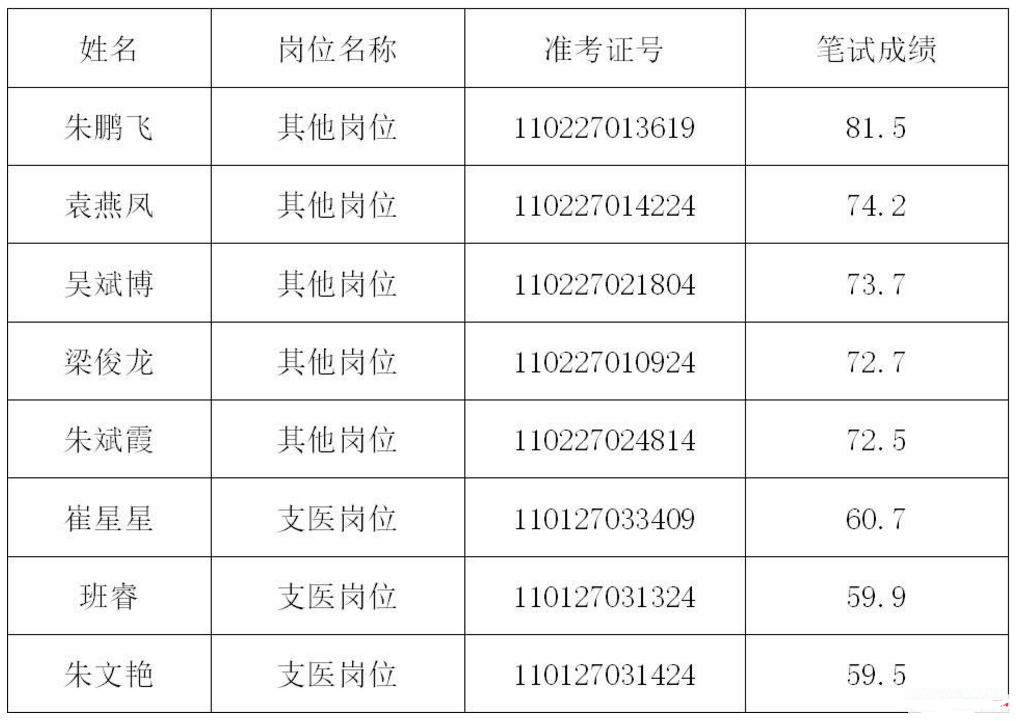 